Chemistry 141						Name		Key			Dr. Cary WillardQuiz 7A (20 points)					March 19, 2009(4 points) The heat of formation of liquid ethanol CH3CH2OH is -277.69 kJ.  Write the reaction described by this heat of formation.3 H2(g)  +  2 C(s)  + ½ O2(g)    CH3CH2OH(l)(10 points) In photosynthesis, the sun’s energy brings about the combination of CO2 and H2O to form O2 and a carbon-containing compounds such as a sugar.  In its simplest form the reaction could be written  6 CO2(g)  +  6 H2O(l)    6 O2(g)  +  C6H12O6(s)H = 6 Hf O2,g + Hf C6H12O6, s – 6 Hf CO2, g – 6 Hf H2O, l( 0 kJ) + (– 1274.4 kJ) – 6(–393.5 kJ) – 6(–285.8 kJ)	= 0 kJ + (– 1274.4 kJ) + 2361.0 kJ + 1714.8 kJ	= + 2801.4 kJWhat is the energy change for the formation of 100.0 g of sugar?(6 points) Estimate the H for the conversion of 2 mol of ammonia from molecular nitrogen and molecular hydrogen.  Is this reaction endothermic or exothermic?3 H2  +  N2    2 NH3The energy of the reaction is −87 kJ/reaction.  This is an exothermic reaction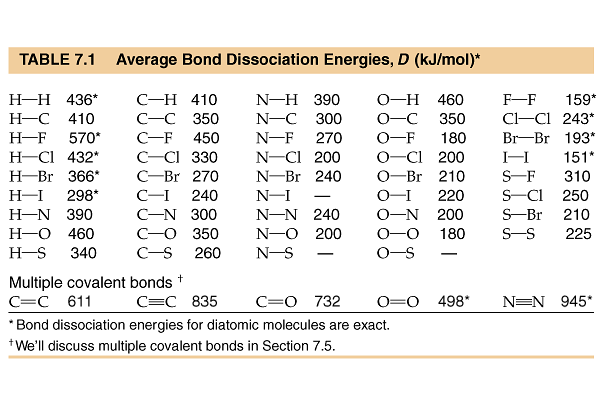 Heats of formationBonds broken Bonds formed3 H−H 3(436 kJ)6 N−H6(−390 kJ)1 N≡N945 kJtotal2253−-2340 compoundHof  (kJ/mol)CO2(g)-393.5H2O(l)-285.8H2O(g)-241.8C6H12O6(s)-1274.4